ОБЛАСТНОЙ ЗАКОНРОСТОВСКОЙ ОБЛАСТИО ГОСУДАРСТВЕННОЙ ПОДДЕРЖКЕ СОЦИАЛЬНО ОРИЕНТИРОВАННЫХНЕКОММЕРЧЕСКИХ ОРГАНИЗАЦИЙ В РОСТОВСКОЙ ОБЛАСТИПринятЗаконодательным Собранием28 октября 2010 годаСтатья 1. Предмет правового регулирования настоящего Областного закона1. Настоящий Областной закон регулирует отношения, возникающие в связи с оказанием государственной поддержки социально ориентированным некоммерческим организациям органами государственной власти Ростовской области.2. В соответствии с настоящим Областным законом государственная поддержка оказывается социально ориентированным некоммерческим организациям при условии осуществления ими в соответствии с учредительными документами следующих видов деятельности:1) социальное обслуживание, социальная поддержка и защита граждан;(п. 1 в ред. Областного закона РО от 29.02.2016 N 505-ЗС)2) подготовка населения к преодолению последствий стихийных бедствий, экологических, техногенных или иных катастроф, к предотвращению несчастных случаев;3) оказание помощи пострадавшим в результате стихийных бедствий, экологических, техногенных или иных катастроф, социальных, национальных, религиозных конфликтов, беженцам и вынужденным переселенцам;4) охрана окружающей среды и защита животных;5) охрана и в соответствии с установленными требованиями содержание объектов (в том числе зданий, сооружений) и территорий, имеющих историческое, культовое, культурное или природоохранное значение, и мест захоронений;6) оказание юридической помощи на безвозмездной или на льготной основе гражданам и некоммерческим организациям и правовое просвещение населения, деятельность по защите прав и свобод человека и гражданина, содействие обеспечению безопасных условий и охраны труда;(в ред. Областного закона РО от 23.11.2015 N 453-ЗС)7) профилактика социально опасных форм поведения граждан;8) благотворительная деятельность, а также деятельность в сфере организации и поддержки благотворительности и добровольчества (волонтерства);(в ред. Областного закона РО от 18.06.2018 N 1394-ЗС)9) деятельность в сфере образования, просвещения, науки, культуры, искусства, здравоохранения, профилактики и охраны здоровья граждан, пропаганды здорового образа жизни, улучшения морально-психологического состояния граждан, физической культуры и спорта и содействие указанной деятельности, а также содействие духовному развитию личности;(в ред. Областного закона РО от 29.11.2013 N 64-ЗС)10) участие в профилактике и (или) тушении пожаров и проведении аварийно-спасательных работ;(п. 10 введен Областным законом РО от 08.08.2011 N 653-ЗС)11) формирование в обществе нетерпимости к коррупционному поведению;(п. 11 введен Областным законом РО от 13.03.2013 N 1078-ЗС)12) развитие межнационального сотрудничества, сохранение и защита самобытности, культуры, языков и традиций народов Российской Федерации;(п. 12 введен Областным законом РО от 13.03.2013 N 1078-ЗС)13) деятельность в сфере патриотического, в том числе военно-патриотического, воспитания граждан Российской Федерации;(п. 13 введен Областным законом РО от 29.11.2013 N 64-ЗС)14) профилактика межнациональных (межэтнических) конфликтов;(п. 14 введен Областным законом РО от 03.07.2014 N 178-ЗС)15) проведение поисковой работы, направленной на выявление неизвестных воинских захоронений и непогребенных останков защитников Отечества, установление имен погибших и пропавших без вести при защите Отечества;(п. 15 введен Областным законом РО от 25.12.2014 N 302-ЗС)16) социальная и культурная адаптация и интеграция мигрантов;(п. 16 введен Областным законом РО от 20.10.2015 N 435-ЗС)17) содействие повышению мобильности трудовых ресурсов;(п. 17 введен Областным законом РО от 20.10.2015 N 435-ЗС)18) увековечение памяти жертв политических репрессий;(п. 18 введен Областным законом РО от 27.07.2016 N 563-ЗС)19) участие в ликвидации чрезвычайных ситуаций и их последствий;(п. 19 введен Областным законом РО от 07.11.2022 N 766-ЗС)20) участие в поиске лиц, пропавших без вести.(п. 20 введен Областным законом РО от 07.11.2022 N 766-ЗС)3. Действие настоящего Областного закона не распространяется на отношения, участниками которых являются государственные корпорации, государственные компании, общественные объединения, являющиеся политическими партиями.Статья 2. Основные понятия, используемые в настоящем Областном законеВ настоящем Областном законе используются основные понятия, предусмотренные законодательством Российской Федерации, регулирующим отношения в сфере поддержки социально ориентированных некоммерческих организаций.Статья 3. Основные принципы поддержки социально ориентированных некоммерческих организаций органами государственной власти Ростовской областиПоддержка социально ориентированных некоммерческих организаций органами государственной власти Ростовской области осуществляется на основе следующих основных принципов:1) гласности;2) сотрудничества органов государственной власти Ростовской области и социально ориентированных некоммерческих организаций при формировании и реализации государственной политики Ростовской области в сфере социально-экономического развития;3) признания, соблюдения и защиты прав социально ориентированных некоммерческих организаций, невмешательства органов государственной власти Ростовской области в их деятельность, за исключением случаев, предусмотренных законодательством Российской Федерации;4) контроля со стороны органов государственной власти Ростовской области за целевым и рациональным использованием средств областного бюджета, предоставляемых социально ориентированным некоммерческим организациям.Статья 4. Полномочия Законодательного Собрания Ростовской области в сфере поддержки социально ориентированных некоммерческих организацийК полномочиям Законодательного Собрания Ростовской области в сфере поддержки социально ориентированных некоммерческих организаций относятся:1) принятие областных законов в сфере поддержки социально ориентированных некоммерческих организаций;2) контроль за соблюдением и исполнением областных законов в сфере поддержки социально ориентированных некоммерческих организаций;3) утратил силу. - Областной закон РО от 18.11.2011 N 736-ЗС.Статья 5. Полномочия органов исполнительной власти Ростовской области в сфере поддержки социально ориентированных некоммерческих организаций(в ред. Областного закона РО от 05.08.2022 N 735-ЗС)1. К полномочиям Правительства Ростовской области относятся:1) принятие нормативных правовых актов в сфере поддержки социально ориентированных некоммерческих организаций;2) определение уполномоченного органа исполнительной власти Ростовской области в сфере поддержки социально ориентированных некоммерческих организаций (далее - уполномоченный орган);3) участие в осуществлении государственной политики в сфере поддержки социально ориентированных некоммерческих организаций;4) утверждение областной и межмуниципальных программ поддержки социально ориентированных некоммерческих организаций;5) иные полномочия, отнесенные федеральными законами и иными нормативными правовыми актами Российской Федерации к полномочиям органов государственной власти субъектов Российской Федерации в сфере поддержки социально ориентированных некоммерческих организаций, если иное не установлено настоящим Областным законом, иными областными законами, нормативными правовыми актами Губернатора Ростовской области или Правительства Ростовской области.2. К полномочиям уполномоченного органа относятся:1) содействие развитию межрегионального сотрудничества социально ориентированных некоммерческих организаций;2) финансирование научно-исследовательских и опытно-конструкторских работ по проблемам деятельности и развития социально ориентированных некоммерческих организаций за счет бюджетных ассигнований областного бюджета на поддержку социально ориентированных некоммерческих организаций;3) пропаганда и популяризация деятельности социально ориентированных некоммерческих организаций за счет бюджетных ассигнований областного бюджета;4) содействие муниципальным программам поддержки социально ориентированных некоммерческих организаций;5) анализ финансовых, экономических, социальных и иных показателей деятельности социально ориентированных некоммерческих организаций, оценка эффективности мер, направленных на развитие социально ориентированных некоммерческих организаций в Ростовской области, прогноз их дальнейшего развития;6) методическое обеспечение органов местного самоуправления и оказание им содействия в разработке и реализации мер по поддержке социально ориентированных некоммерческих организаций на территориях муниципальных образований в Ростовской области;7) формирование и ведение Реестра социально ориентированных некоммерческих организаций - получателей поддержки;8) поддержание информационного портала - информационной системы, объединяющей и представляющей общественно значимую информацию о реализации государственной политики в сфере поддержки социально ориентированных некоммерческих организаций в информационно-телекоммуникационной сети "Интернет";9) иные полномочия в сфере поддержки социально ориентированных некоммерческих организаций в соответствии с настоящим Областным законом, иными областными законами, нормативными правовыми актами Губернатора Ростовской области и Правительства Ростовской области.Статья 5.1. Утратила силу. - Областной закон РО от 14.10.2014 N 240-ЗССтатья 6. Формы государственной поддержки социально ориентированных некоммерческих организацийВ Ростовской области поддержка социально ориентированным некоммерческим организациям оказывается в следующих формах:1) финансовая поддержка;2) информационная поддержка;3) консультационная поддержка;4) поддержка в сфере подготовки, дополнительного профессионального образования работников и добровольцев (волонтеров) социально ориентированных некоммерческих организаций;(в ред. Областных законов РО от 29.11.2013 N 64-ЗС, от 18.06.2018 N 1394-ЗС)5) осуществление закупок товаров, работ, услуг для обеспечения государственных нужд у социально ориентированных некоммерческих организаций в порядке, предусмотренном законодательством Российской Федерации о контрактной системе в сфере закупок товаров, работ, услуг для обеспечения государственных и муниципальных нужд.(п. 5 в ред. Областного закона РО от 23.12.2013 N 97-ЗС)Статья 7. Финансовая поддержка социально ориентированных некоммерческих организаций1. Оказание финансовой поддержки социально ориентированным некоммерческим организациям за счет средств областного бюджета осуществляется путем предоставления субсидий:1) на возмещение затрат социально ориентированных некоммерческих организаций по арендной плате за аренду нежилых помещений;2) на реализацию общественно значимых (социальных) программ социально ориентированных некоммерческих организаций;3) на возмещение затрат на подготовку, дополнительное профессиональное образование работников и добровольцев (волонтеров) социально ориентированных некоммерческих организаций;(в ред. Областных законов РО от 29.11.2013 N 64-ЗС, от 18.06.2018 N 1394-ЗС)4) на возмещение затрат социально ориентированных некоммерческих организаций на оплату коммунальных услуг;(п. 4 введен Областным законом РО от 05.11.2019 N 231-ЗС)5) на возмещение затрат социально ориентированных некоммерческих организаций на оплату услуг по размещению информационных материалов об их деятельности в средствах массовой информации;(п. 5 введен Областным законом РО от 04.08.2020 N 351-ЗС)6) на иные цели, предусмотренные областным законом об областном бюджете.(п. 6 введен Областным законом РО от 05.08.2022 N 735-ЗС)1.1. Оказание финансовой поддержки социально ориентированным некоммерческим организациям за счет средств областного бюджета осуществляется путем предоставления грантов в форме субсидий на финансовое обеспечение части затрат, связанных с обеспечением подготовки и участия во всероссийских и международных соревнованиях команд Ростовской области в составе клубов по игровым видам спорта.Социально ориентированным некоммерческим организациям могут предоставляться гранты в форме субсидий на иные цели, предусмотренные областным законом об областном бюджете.(абзац введен Областным законом РО от 05.08.2022 N 735-ЗС)(часть 1.1 введена Областным законом РО от 01.08.2019 N 189-ЗС)2. Порядок определения объема и предоставления финансовой поддержки социально ориентированным некоммерческим организациям определяется в соответствии с законодательством.(часть 2 в ред. Областного закона РО от 05.08.2022 N 735-ЗС)3. Объем финансирования мер финансовой поддержки, указанных в частях 1 и 1.1 настоящей статьи, определяется областным законом об областном бюджете.(часть 3 в ред. Областного закона РО от 01.08.2019 N 189-ЗС)Статья 8. Информационная поддержка социально ориентированных некоммерческих организаций1. В целях оказания информационной поддержки социально ориентированным некоммерческим организациям уполномоченным органом за счет средств областного бюджета в информационно-телекоммуникационной сети "Интернет" создается и поддерживается информационный портал.(в ред. Областных законов РО от 18.11.2011 N 736-ЗС, от 14.10.2014 N 240-ЗС, от 05.08.2022 N 735-ЗС)Адрес информационного портала размещается для всеобщего сведения на официальном портале Правительства Ростовской области, сайте уполномоченного органа в информационно-телекоммуникационной сети "Интернет".(в ред. Областных законов РО от 18.11.2011 N 736-ЗС, от 05.08.2022 N 735-ЗС)2. Уполномоченный орган обеспечивает размещение на информационном портале информации:(в ред. Областных законов РО от 18.11.2011 N 736-ЗС, от 14.10.2014 N 240-ЗС, от 05.08.2022 N 735-ЗС)1) о формах, видах, условиях и порядке предоставления поддержки социально ориентированным некоммерческим организациям;2) о реализации областных и межмуниципальных программ поддержки социально ориентированных некоммерческих организаций;3) о социально ориентированных некоммерческих организациях, получающих государственную поддержку в соответствии с настоящим Областным законом, с указанием видов деятельности, осуществляемых каждой социально ориентированной некоммерческой организацией, получившей поддержку, а также об общественно значимых (социальных) программах социально ориентированных некоммерческих организаций, на реализацию которых предоставлены субсидии в соответствии с настоящим Областным законом.3. На информационном портале может размещаться иная информация о реализации на территории Ростовской области государственной политики в сфере поддержки социально ориентированных некоммерческих организаций.4. На информационном портале должна быть предусмотрена возможность для размещения социально ориентированными организациями информации о своей деятельности.5. Информация, размещаемая на информационном портале, является общедоступной.Статья 9. Консультационная поддержка социально ориентированных некоммерческих организацийОказание консультационной поддержки социально ориентированным некоммерческим организациям осуществляется уполномоченным органом.(в ред. Областных законов РО от 18.11.2011 N 736-ЗС, от 14.10.2014 N 240-ЗС, от 05.08.2022 N 735-ЗС)Статья 10. Поддержка в области подготовки, дополнительного профессионального образования работников и добровольцев (волонтеров) социально ориентированных некоммерческих организаций(в ред. Областного закона РО от 18.06.2018 N 1394-ЗС)(в ред. Областного закона РО от 16.05.2017 N 1043-ЗС)Поддержка в области подготовки, дополнительного профессионального образования работников и добровольцев (волонтеров) социально ориентированных некоммерческих организаций осуществляется уполномоченным органом в виде:(в ред. Областных законов РО от 18.06.2018 N 1394-ЗС, от 05.08.2022 N 735-ЗС)1) создания условий для повышения профессиональных знаний специалистов, совершенствования их деловых качеств, подготовки их к выполнению трудовых функций в сфере социально ориентированных некоммерческих организаций;2) учебно-методологической, научно-методической помощи социально ориентированным некоммерческим организациям;3) содействия в проведении социально ориентированными некоммерческими организациями форумов, конференций, семинаров, "круглых столов" и других обучающих, научных и практических мероприятий;4) возмещения затрат на подготовку, дополнительное профессиональное образование работников и добровольцев (волонтеров) социально ориентированных некоммерческих организаций.(в ред. Областного закона РО от 18.06.2018 N 1394-ЗС)Статья 11. Реестр социально ориентированных некоммерческих организаций - получателей поддержки1. Уполномоченный орган формирует и ведет Реестр социально ориентированных некоммерческих организаций - получателей поддержки.(в ред. Областных законов РО от 18.11.2011 N 736-ЗС, от 14.10.2014 N 240-ЗС, от 05.08.2022 N 735-ЗС)2. Порядок ведения Реестра социально ориентированных некоммерческих организаций - получателей поддержки и хранения представленных ими документов, требования к технологическим, программным, лингвистическим, правовым и организационным средствам обеспечения пользования указанным Реестром определяются в соответствии с Федеральным законом от 12 января 1996 года N 7-ФЗ "О некоммерческих организациях".(в ред. Областных законов РО от 18.11.2011 N 736-ЗС, от 14.10.2014 N 240-ЗС)3. Информация, содержащаяся в Реестре социально ориентированных некоммерческих организаций - получателей поддержки, является открытой для всеобщего ознакомления и предоставляется в соответствии с Федеральным законом от 9 февраля 2009 года N 8-ФЗ "Об обеспечении доступа к информации о деятельности государственных органов и органов местного самоуправления".Статья 12. Контроль за целевым использованием средств областного бюджета, предоставленных социально ориентированным некоммерческим организациям1. Социально ориентированные некоммерческие организации, получающие средства областного бюджета, несут ответственность за нецелевое расходование выделенных средств в соответствии с федеральным и областным законодательством.2. Контроль за целевым использованием средств областного бюджета осуществляется уполномоченным органом.(в ред. Областных законов РО от 18.11.2011 N 736-ЗС, от 14.10.2014 N 240-ЗС, от 05.08.2022 N 735-ЗС)Статья 13. Вступление в силу настоящего Областного законаНастоящий Областной закон вступает в силу с 1 января 2011 года.Глава Администрации (Губернатор)Ростовской областиВ.Ю.ГОЛУБЕВг. Ростов-на-Дону11 ноября 2010 годаN 492-ЗС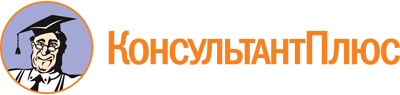 Областной закон Ростовской области от 11.11.2010 N 492-ЗС
(ред. от 07.11.2022)
"О государственной поддержке социально ориентированных некоммерческих организаций в Ростовской области"
(принят ЗС РО 28.10.2010)Документ предоставлен КонсультантПлюс

www.consultant.ru

Дата сохранения: 03.06.2023
 11 ноября 2010 годаN 492-ЗССписок изменяющих документов(в ред. Областных законов РО от 08.08.2011 N 653-ЗС,от 18.11.2011 N 736-ЗС, от 13.03.2013 N 1078-ЗС, от 29.11.2013 N 64-ЗС,от 23.12.2013 N 97-ЗС, от 03.07.2014 N 178-ЗС, от 14.10.2014 N 240-ЗС,от 25.12.2014 N 302-ЗС, от 20.10.2015 N 435-ЗС, от 23.11.2015 N 453-ЗС,от 29.02.2016 N 505-ЗС, от 27.07.2016 N 563-ЗС, от 16.05.2017 N 1043-ЗС,18.06.2018 N 1394-ЗС, от 01.08.2019 N 189-ЗС, от 05.11.2019 N 231-ЗС,от 04.08.2020 N 351-ЗС, от 05.08.2022 N 735-ЗС, от 07.11.2022 N 766-ЗС)